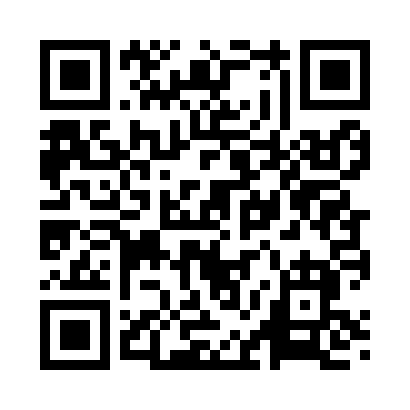 Prayer times for Wedgwood, Washington, USAMon 1 Jul 2024 - Wed 31 Jul 2024High Latitude Method: Angle Based RulePrayer Calculation Method: Islamic Society of North AmericaAsar Calculation Method: ShafiPrayer times provided by https://www.salahtimes.comDateDayFajrSunriseDhuhrAsrMaghribIsha1Mon3:145:161:135:279:1111:122Tue3:155:161:135:279:1011:123Wed3:155:171:145:279:1011:124Thu3:165:181:145:279:1011:125Fri3:165:181:145:279:0911:116Sat3:175:191:145:279:0911:117Sun3:175:201:145:279:0811:118Mon3:185:211:145:279:0811:119Tue3:185:221:155:279:0711:1110Wed3:195:231:155:279:0611:1011Thu3:195:241:155:279:0611:1012Fri3:205:241:155:279:0511:0913Sat3:225:251:155:279:0411:0714Sun3:245:261:155:279:0311:0615Mon3:255:271:155:269:0311:0416Tue3:275:281:155:269:0211:0317Wed3:295:301:155:269:0111:0118Thu3:315:311:165:269:0010:5919Fri3:335:321:165:258:5910:5720Sat3:355:331:165:258:5810:5521Sun3:375:341:165:258:5710:5422Mon3:395:351:165:248:5610:5223Tue3:415:361:165:248:5510:5024Wed3:435:371:165:248:5310:4825Thu3:455:391:165:238:5210:4626Fri3:475:401:165:238:5110:4427Sat3:495:411:165:228:5010:4228Sun3:515:421:165:228:4810:3929Mon3:535:441:165:218:4710:3730Tue3:555:451:165:218:4610:3531Wed3:575:461:165:208:4410:33